EMPOWER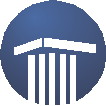 B I B L E	S C H O O LFrequently Asked QuestionHow much is tuition?$950.00 per year. This is for 2019/2020 registrants; tuition is subject to change from year to year.Are there payment options?At the time of registration, students must pay a minimum of $200.00. This amount is the cost for the first quarter and it includes the total cost of the books and handouts.Payment #1Registration$200.00The balance of the student’s tuition must be paid before class on the following dates:Do I receive a diploma?Yes, diplomas are received after the 2nd year and 4th year (at the completion of each level)Is the school accreditated?Yes, each diploma comes with the seal from Transworld Accrediting Commission International. This affords the recipient the fact they attended an accredited school and those course credits are transferable to other schools. Keep in mind it has to be the same vein of study to be transferable. The final decision of whether or not you can receive credit is up to the school to which you are applying.Can credit/debit cards be used for payments?Yes. Credit/debit card payments must be processed in person with the church office during office hours.Can I enroll if I will be missing classes on a regular basisbecause of a job or other reason?No, attendance is required in all classes. We do not expect students to be absent. There are no excused absences unless granted by the Director. Students are to call the Director regarding any absence. During each semester (1st semester Sept-Dec, 2nd semester Jan-May), the maximum number of missed days is two (or four sessions).Aremybooksandclassoutlinesincludedintheschooltuition?Yes, the costs for books and class outlines are included in the school tuition.How long will registration be open?Registration will run from Sunday, June 16rd through Sunday, August 11st.Is there a registration fee?Yes, a registration fee of $200 must be turned in with every application in order to begin the application process.How can I register?Your application with $200 fee must be turned in to the office during office hours or mailed directly to the church.Is the registration fee refundable?The registration fee of $200 is ONLY refundable if your application is denied.What is the class schedule?Classes are Mondays and Thursday 6:30pm to 8:30pm.Payment #2November 4, 2019$250.00Payment #3January 6, 2020$250.00Payment #4March 9, 2020$250.00